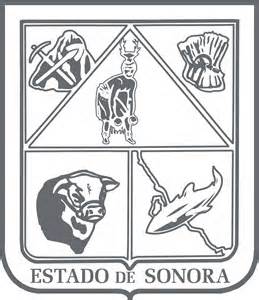                  GOBIERNO DEL ESTADO DE SONORA          	      17-SRH-P14-F01/REV.01            DESCRIPCIÓN DE PUESTO											ID: 1117-002OBJETIVO	RESPONSABILIDADES	RELACIONESMEDIDORES DE EFICIENCIADATOS GENERALES DEL PERFILGrado de estudios	Grado de estudios requerido y deseable.	Requerido:  	Deseable:   ¿El puesto requiere alguna especialización académica?	Carrera:	    	Área:	     Económico, Administrativo. Innovación¿El puesto requiere experiencia laboral?La experiencia laboral requerida.• 6 meses en conocimiento de la actividad de la industria, innovación y tecnologías.• 1 año en conocimientos sobre programas de Gobierno del Estado y su operación.¿La ejecución del puesto requiere del conocimiento del inglés o algún otro idioma?Grado de dominio del idioma inglés¿La ejecución del puesto requiere del conocimiento de manejo de computadora?Nivel de conocimientos de computación.¿Qué nivel de habilidad de trato con personas requiere el puesto?Habilidad de trato con personas.¿Cuál es el nivel de la responsabilidad gerencial necesaria?Nivel de responsabilidad gerencial¿Cuál es el resultado esencial del puesto?El resultado esencial del puesto y el resultado secundario más importante.En primer lugar: 
En segundo lugar:  En relación al servicio a la comunidad y a los objetivos sociales y políticos del Gobierno del Estado, su puesto:Orientación del puesto.Manejo de personal requeridoNúmero de personas a cargo del titular del puestoRecursos financieros a su cargo(M = 000; MM = 000,000 de pesos anuales)¿Si maneja recursos financieros, su responsabilidad sobre ellos es?Tipo de responsabilidad sobre los recursos financieros que maneja.Tipo de Análisis PredominanteMarco de actuación y supervisión recibida	DATOS DE APROBACIÓNInformación provista por: 		Información aprobada por:	DATOS GENERALES		DATOS GENERALES		DATOS GENERALES		DATOS GENERALES	Título actual del puesto funcional:Director de Fomento Tecnológico e InnovaciónDependencia/Entidad:Secretaría de Economía     Área de adscripción:Subsecretaria de Impulso a la Comercialización, Dirección General de Innovación y Sectores TecnológicosReporta a:Director General de Innovación y Sectores TecnológicosPuestos que le reportan:Ninguno 1.–Promover el desarrollo de empresas de sectores tecnológicos para que se conviertan en proveedores de empresas tractoras2.-Gestionar incentivos y fondos gubernamentales para empresas que apliquen proyectos de sectores tecnológicos3.-Asesoría para la inscripción del Registro Nacional de Instituciones y Empresas Científicas y Tecnológicas (RENIECYT)4.-Apoyo en la Organización de eventos locales y foráneos tales como: Foros, Talleres, Seminarios, Ferias, Exposiciones, Congresos y todo tipo de eventos para promover a empresas de tecnología; y que impulsen el desarrollo de la economía del Estado5.-Canalización de PYMES con proyectos innovadores y tecnológicos al Fondo Sonora6.-Seguimiento de proyectos de tecnología susceptibles de apoyo a través del Fondo Sonora7.-Mantener comunicación y seguimiento a las empresas emblemáticas y contar siempre con información detallada y actualizada necesaria para la operación de los programas estratégicos de tecnología8.-Impulsar la Conformación del Clúster de Tecnologías de Información de SonoraInternas:a) –  Dirección General de COECYT.	Apoyo para conocer de nuevas convocatorias dirigidas a emprendedores y al sector educativo, relaciones con la ciencia, tecnología e innovaciónb) –  Dirección General de Vinculación:Colaborar  en conjunto para difundir los programas de apoyo existentes para el impulso de la ciencia , tecnología e innovación en  el sector educativo e industrialc) –  Dirección General de Formación Empresarial e Incubación.Trabajar en conjunto para orientar a las empresas en cuanto a los fondos disponibles para integrar  a las tecnologías de información en sus negociosd) –  Promocionar los fondos existentes entre las empresas para dar a conocer los recursos disponibles en pro del desarrollo tecnológico.Dirección  de Comercialización: Para Canalizar a empresas que requieran información en materia de Comercio Electrónico, Comercialización y Empaque, FranquiciasExternas:a) –Cámara Nacional de la Industria Electrónica, de Telecomunicaciones y Tecnologías de la Información  (CANIETI)b) –  Consejo Nacional de Ciencia y Tecnología ( CONACYT)c) –  Instituciones de Educación Media y Superiord) –  Incubadoras de Empresase) –  Sector Empresarialf) –  Cámaras comerciales e Industriales1.–Número de Programas/ talleres/ eventos  organizados  para impulsar el estímulo y desarrollo tecnológico y de innovación.2.-Número de usuarios/ MIPYMES beneficiadas  bajo los programas de apoyo, talleres, seminarios, entre otros eventos más.3.-Número de empresas con proyectos tecnológicos canalizadas al Fondo Nuevo Sonora.Sexo:Estado Civil:Edad:Entre 22 y 60 años. Nombre : Nombre :    Cargo :Director de Fomento Tecnológico E Innovación     Cargo :Director General de Innovación y Sectores Tecnológicos